Szitakötő 57. számNapközis foglalkozástervezetFoglalkozás témája: Szitakötő ifjúsági gyermekfolyóirat: Őserdei mese feldolgozása Kapcsolódó tantárgyak: Magyar nyelv és irodalom, környezetismeret, technikaCélok, feladatok: Kézügyesség fejlesztéseA gyakorlati tevékenységekhez szükséges készségek, képességek fejlesztése Érdeklődés felkeltéseA szövegértésformálása, a koncentráció kiterjesztése, az értő figyelem, a memória bővítése. A szóbeli szövegalkotás, a kommunikáció gyakorlása.A koncentráció fejlesztése, tárgyalkotási képesség fejlesztése.Az egymásra figyelés erősítéseFigyelem, koncentráció fejlesztése az alkotómunka soránRend és szabálykövetés igényének alakításaSzükséges anyagok, eszközök: színes kartonpapírok, kinyomtatott kaméleonokat ábrázoló papírok, laptop, projektor, olló, filctollak, ragasztóFelhasznált források: Keresd a különbségeket Bobó macival! – Britta Zimmermann, Anja Lohr, Stefan Lohr, Tudatos Lépés Kft. 2012.                                      https://soundcloud.com/liget/sets/hangos-szitakoto-2022 			   https://www.youtube.com/watch?v=KMT1FLzEn9I Az óra meneteElőzetes teendők: Anyagbeszerzés. Anyagok beszerzése és a szükséges sablonok elkészítése.Óra eleji szervezés:Szükséges felszerelések kiosztása, elrendezéseRáhangolás, motivációVáltozások keresése a képeken (10 db)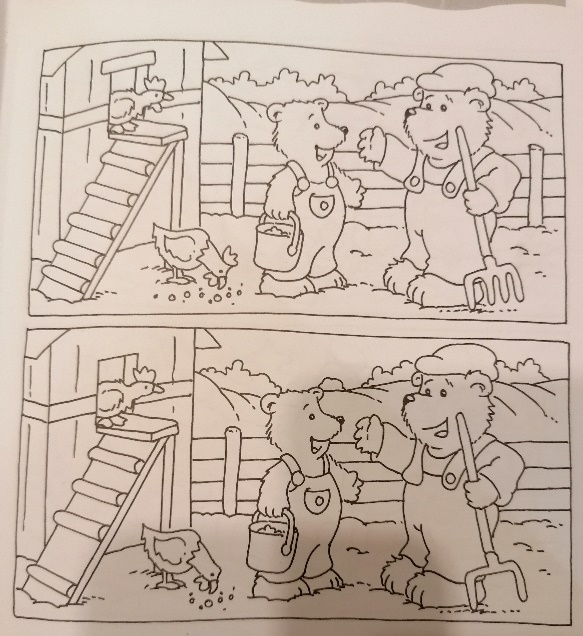 Mesehallgatás:Hallgassuk meg közösen Janecskó Kata: Őserdei mese című olvasmányát.https://soundcloud.com/liget/sets/hangos-szitakoto-2022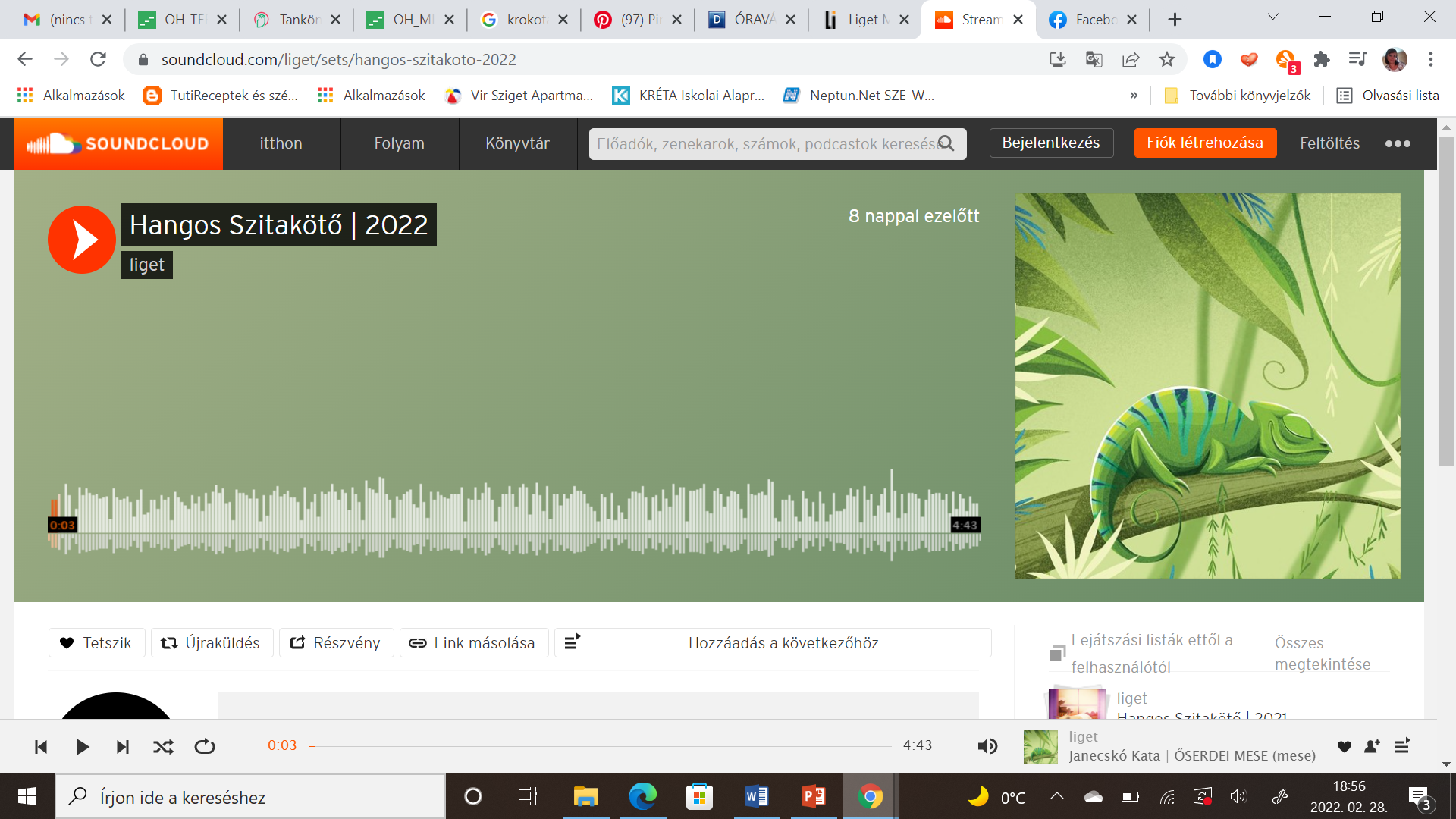 Kötetlen beszélgetés a meséről.Rövid film megtekintése a kaméleon színének változásárólhttps://www.youtube.com/watch?v=KMT1FLzEn9ICélkitűzés:Kaméleont fogunk készíteni!            Az elkészült tárgy (kaméleon) bemutatása: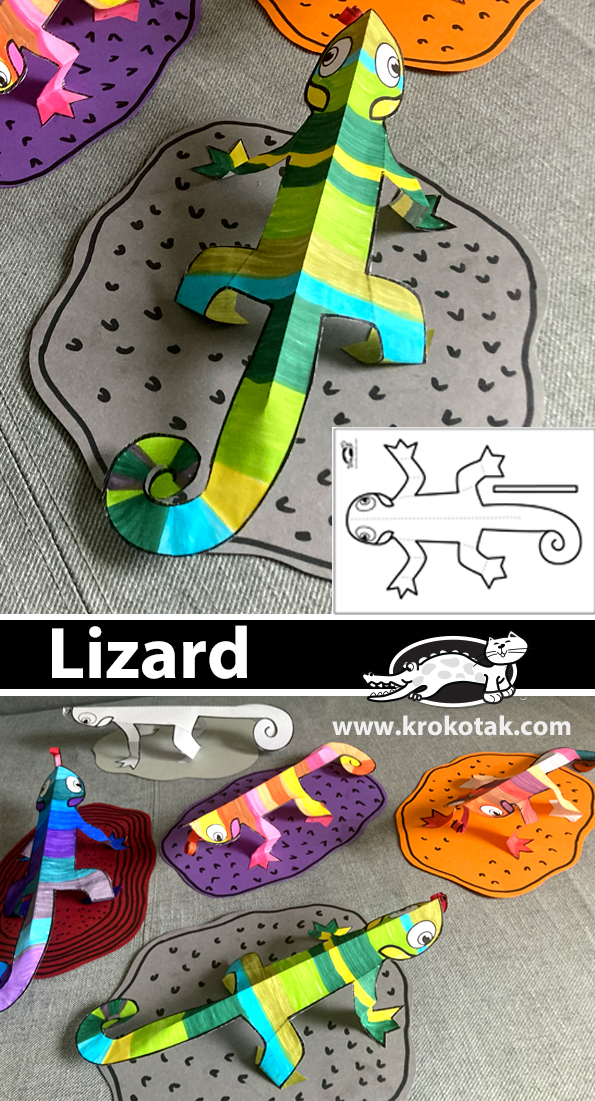     4.   Tervezés, munkadarab elkészítéseA kaméleon színezéseA munkadarab elemeinek kinyírása Ragasztás a kartonpapírra    Balesetmegelőzés:5.   ÉrtékelésA megadott szempontok szerint: nyírás, filctollal rajzolás, színek esztétikus kiválasztása. Sablon: 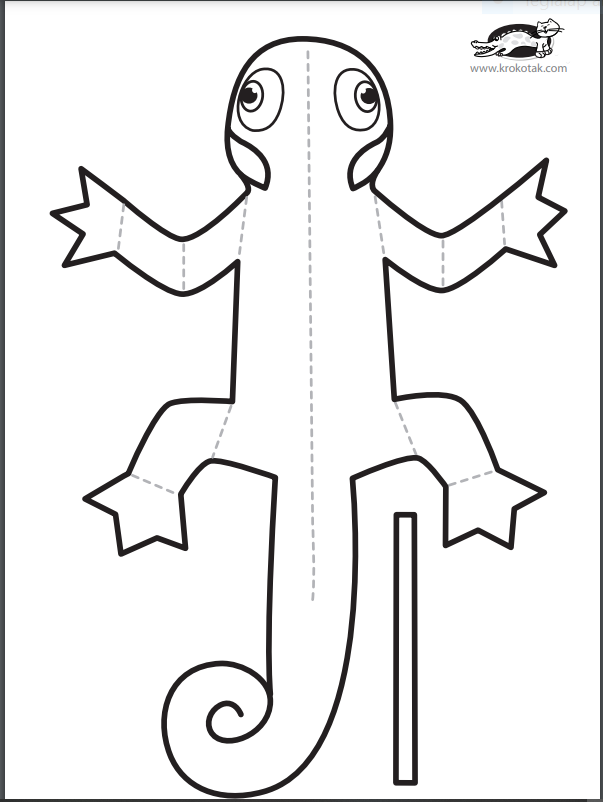 